Zamierzenia wychowawczo- dydaktyczne   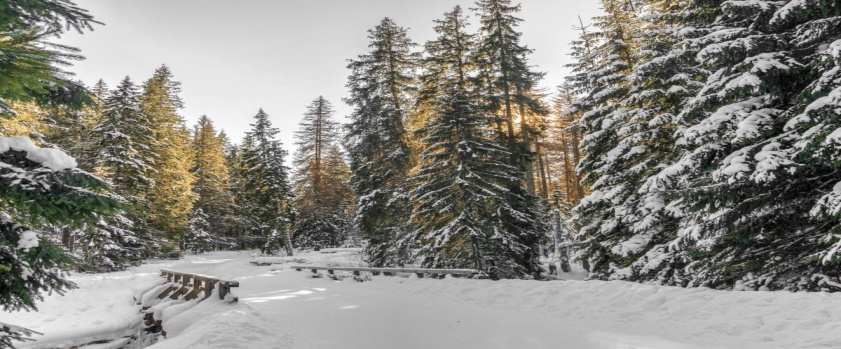                                                  na  luty                                               STARSZAKI                                                                                                                             Tydzień I.  JESTEM  SAMODZIELNY  W  KUCHNI 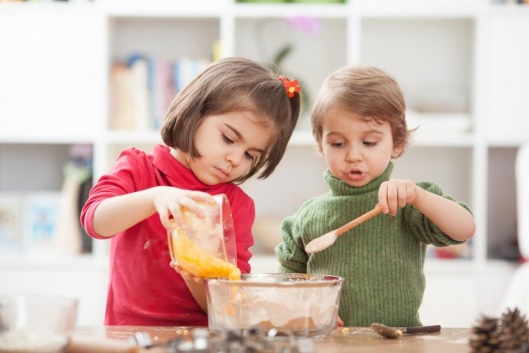 -poznanie wyposażenia kuchni- nazwy sprzętów i naczyń-zapoznanie z literą G,g wielką i małą ; pisaną i drukowaną-poznanie i utrwalenie pór dnia-rozwijanie sprawności manualnej-tworzenie i odczytywanie przepisów Tydzień II.  ZNAMY  TE  BAŚNIE 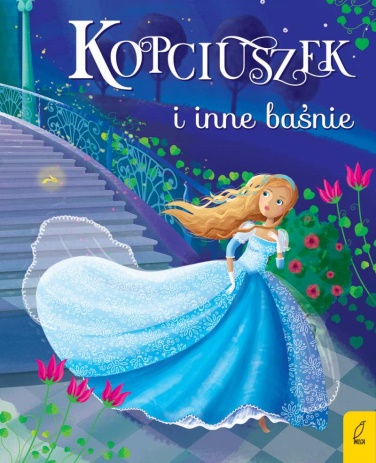 -zapoznanie z literą W,w wielką i małą ; pisaną i drukowaną-poznanie etapów powstawania książki-układanie i opowiadanie historyjki obrazkowej-rozwijanie sprawności manualnej -poznanie i wskazywanie cyfry „ 8” – przeliczanie                                                   Tydzień III.  CHCIAŁBYM  BYĆ MATEMATYKIEM - rozwijanie umiejętności liczenia; liczby główne i porządkowe 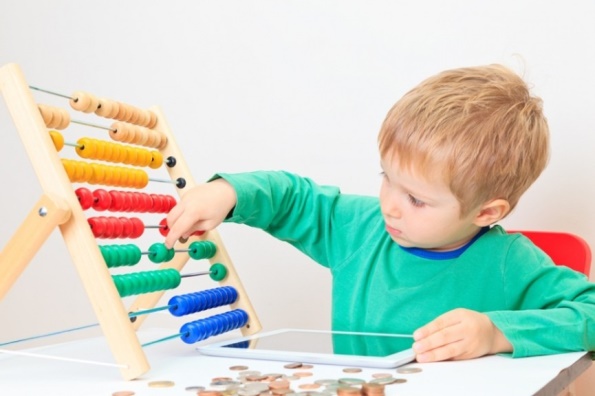 -zapoznanie z zapisem głoski p- literą P, p wielką i małą  ; pisaną i drukowaną-utrwalenie nazw i kolejności miesięcy-poznanie wagi szalkowej – umiejętność ważenia na niej Tydzień IV.  BALE W KARNAWALE-rozwijanie umiejętności wypowiadania się na określony temat;  wzbogacenie słownictwa 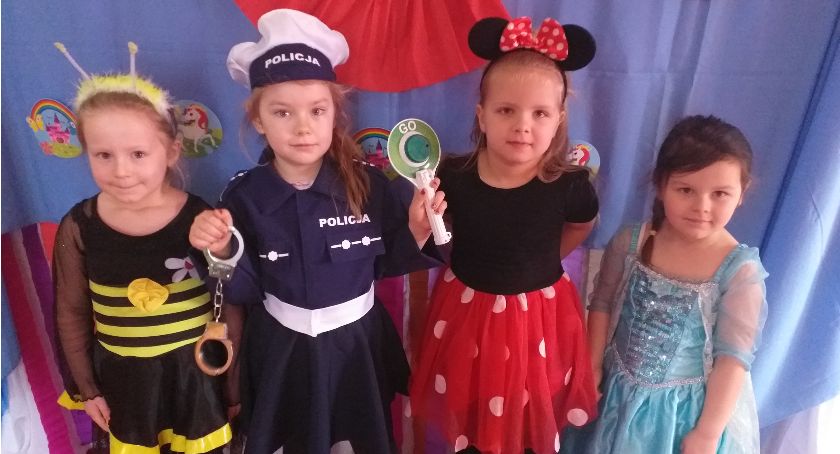 -utrwalenie znajomości poznanych cyfr - poznanie znaków ; >, < =- rozwijanie twórczej wyobraźni -utrwalenie znajomości tańców o różnym charakterze 